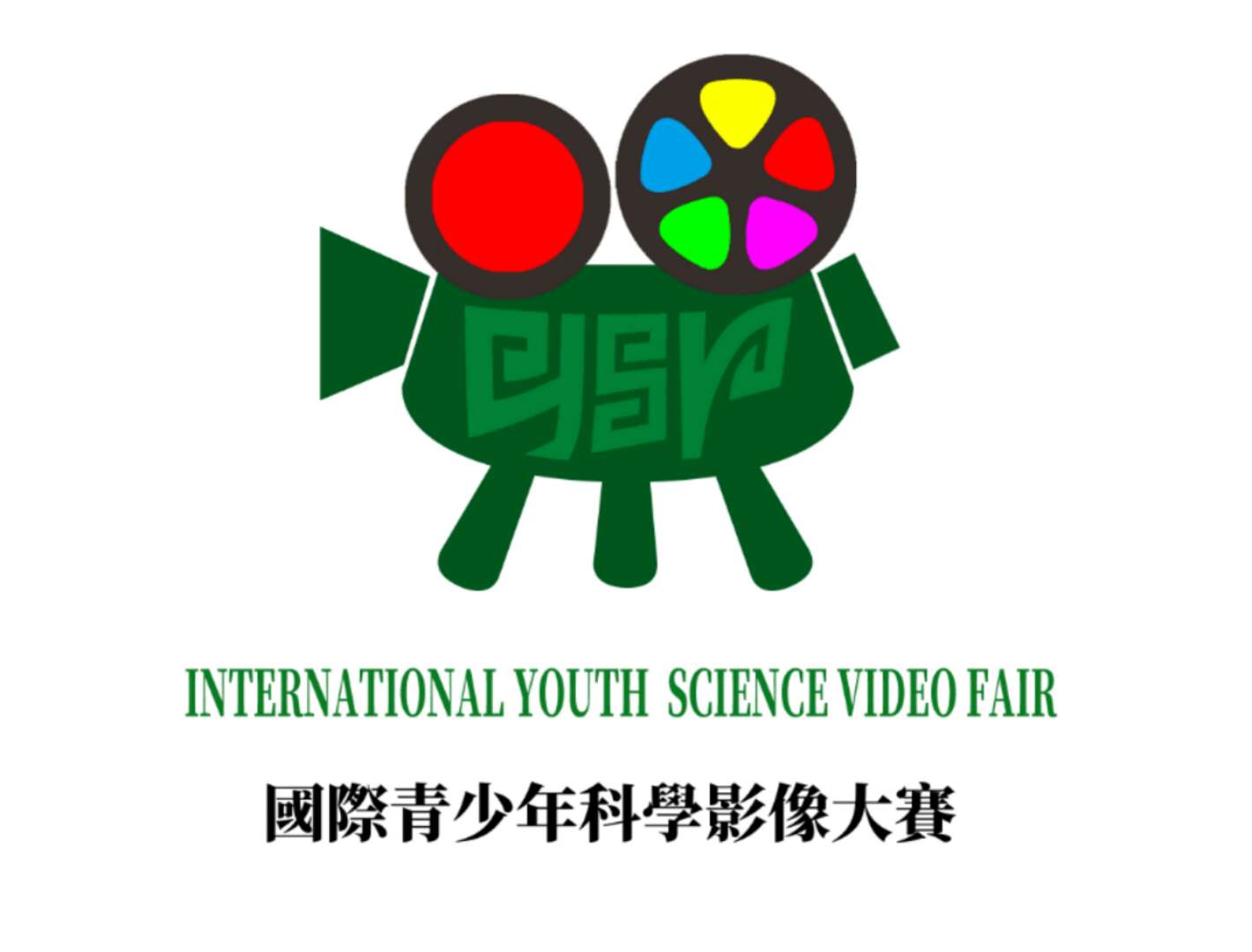 2020香港-纽约·国际青少年科学影像大赛2020 Hong Kong-New York · International Youth Science Video Fair 暨国际青少年地球与环境科学研讨会& International Symposium of Earth and Environmental Science for Youth报名表（学生）Project Submission Form (Student)（在遇到“□”选择时，请用“√”选择你要的选项） (Please mark your selection with “√”in “□”)第一部分：参赛学生信息 (I. Student Information)第一作者：第二作者：第三作者：第四及其他作者（如有）：第二部分：项目资料 (II. Project Information)第三部分：辅导老师资料 (III. Instructor Information) 第四部分：作品资料 (IV. Project Information)「2020香港-纽约·国际青少年科学影像大赛」参赛作品著作权授权书授权人（主创作者）：                      被授权人：香港青少年科学院 上述参赛作品是由本人和上述其他主创人员自主选题，亲自创作，共同努力完成的。本人是此作品的著作权人之一，上述作品无任何侵犯他人著作权和版权行为。上述作品将于2020年9月30日——10月5日参加「2020香港-纽约·国际青少年科学影像大赛」。本人作为上述作品的著作权人之一，同意将上述作品授权香港青少年科学院使用，授权内容如下：授权使用方式：包括但不限于对上述作品进行修改、编辑、制作、公开展示、公开播映、公开传输。授权使用范围：允许香港青少年科学院于平面刊物（含书籍或教材）、数码影音产品（不限光盘形式）、所属网站或其他媒体使用作品。授权使用地域：中国大陆、香港、澳门、台湾及其他国家和地区。授权使用时间：授权作品之著作财产权存续期间。本人同意免费授权香港青少年科学院依上述内容再授权第三人使用，如授权人民出版社等合法出版机构出版。授权人署名：                   监护人署名 ：                   日期：                         日期：                         姓名(中文)： Name in Chinese姓名(中文)： Name in Chinese（英文）：Name in English：（英文）：Name in English：（英文）：Name in English：性别(Gender)： □男(Male) □女 (Female)性别(Gender)： □男(Male) □女 (Female)国籍：中国Nationality:国籍：中国Nationality:身份证件类型及号码 (ID type and number)：□身份证 (Resident ID)                            □护照   (Passport)                                                 身份证件类型及号码 (ID type and number)：□身份证 (Resident ID)                            □护照   (Passport)                                                 身份证件类型及号码 (ID type and number)：□身份证 (Resident ID)                            □护照   (Passport)                                                 身份证件类型及号码 (ID type and number)：□身份证 (Resident ID)                            □护照   (Passport)                                                 出生日期 (月/日/年):Date of Birth(MM/DD/YYYY)：出生日期 (月/日/年):Date of Birth(MM/DD/YYYY)：出生日期 (月/日/年):Date of Birth(MM/DD/YYYY)：出生日期 (月/日/年):Date of Birth(MM/DD/YYYY)：年龄 (Age)：年龄 (Age)：年龄 (Age)：年龄 (Age)：年龄 (Age)：就读学校：School: 就读学校：School: 就读学校：School: 就读年级：Grade: Fourth grade就读年级：Grade: Fourth grade家长/监护人姓名：Parent/Guardian Name：家长/监护人姓名：Parent/Guardian Name：家长/监护人姓名：Parent/Guardian Name：与学生关系：Relationship with Student：与学生关系：Relationship with Student：手提电话：Cell：电邮地址：E-mail:电邮地址：E-mail:电邮地址：E-mail:电邮地址：E-mail:地址：Address：地址：Address：地址：Address：地址：Address：地址：Address：姓名(中文)： Name in Chinese姓名(中文)： Name in Chinese（英文）：Name in English：（英文）：Name in English：（英文）：Name in English：性别(Gender)： □男(Male) □女 (Female)性别(Gender)： □男(Male) □女 (Female)国籍：Nationality:国籍：Nationality:身份证件类型及号码 (ID type and number)：□身份证 (Resident ID)                             □护照   (Passport)                                                 身份证件类型及号码 (ID type and number)：□身份证 (Resident ID)                             □护照   (Passport)                                                 身份证件类型及号码 (ID type and number)：□身份证 (Resident ID)                             □护照   (Passport)                                                 身份证件类型及号码 (ID type and number)：□身份证 (Resident ID)                             □护照   (Passport)                                                 出生日期 (月/日/年):Date of Birth(MM/DD/YYYY)：出生日期 (月/日/年):Date of Birth(MM/DD/YYYY)：出生日期 (月/日/年):Date of Birth(MM/DD/YYYY)：出生日期 (月/日/年):Date of Birth(MM/DD/YYYY)：年龄 (Age)：年龄 (Age)：年龄 (Age)：年龄 (Age)：年龄 (Age)：就读学校：School: 就读学校：School: 就读学校：School: 就读年级：Grade:就读年级：Grade:家长/监护人姓名：Parent/Guardian Name：家长/监护人姓名：Parent/Guardian Name：家长/监护人姓名：Parent/Guardian Name：与学生关系：Relationship with Student：与学生关系：Relationship with Student：手提电话：Cell：电邮地址：E-mail:电邮地址：E-mail:电邮地址：E-mail:电邮地址：E-mail:地址：Address：地址：Address：地址：Address：地址：Address：地址：Address：姓名(中文)： Name in Chinese姓名(中文)： Name in Chinese（英文）：Name in English：（英文）：Name in English：（英文）：Name in English：性别(Gender)： □男(Male) □女 (Female)性别(Gender)： □男(Male) □女 (Female)国籍：Nationality:国籍：Nationality:身份证件类型及号码 (ID type and number)：□身份证 (Resident ID)                           □护照   (Passport)                                                 身份证件类型及号码 (ID type and number)：□身份证 (Resident ID)                           □护照   (Passport)                                                 身份证件类型及号码 (ID type and number)：□身份证 (Resident ID)                           □护照   (Passport)                                                 身份证件类型及号码 (ID type and number)：□身份证 (Resident ID)                           □护照   (Passport)                                                 出生日期 (月/日/年):Date of Birth(MM/DD/YYYY)：出生日期 (月/日/年):Date of Birth(MM/DD/YYYY)：出生日期 (月/日/年):Date of Birth(MM/DD/YYYY)：出生日期 (月/日/年):Date of Birth(MM/DD/YYYY)：年龄 (Age)：年龄 (Age)：年龄 (Age)：年龄 (Age)：年龄 (Age)：就读学校：School: 就读学校：School: 就读学校：School: 就读年级：Grade:就读年级：Grade:家长/监护人姓名：Parent/Guardian Name：家长/监护人姓名：Parent/Guardian Name：家长/监护人姓名：Parent/Guardian Name：与学生关系：Relationship with Student：与学生关系：Relationship with Student：手提电话：Cell：电邮地址：E-mail:电邮地址：E-mail:电邮地址：E-mail:电邮地址：E-mail:地址：Address：地址：Address：地址：Address：地址：Address：地址：Address：姓名（中文）Name in Chinese姓名（英文）Name in English性别Gender           国籍Nationality身份证件类型及号码ID type and number出生日期 (月/日/年)Date of Birth(MM/DD/YYYY)就读学校School就读年级Grade家长/监护人姓名Name of Parent/Guardian家长/监护人联系电话Cell作品名称:Project Name:作品组别 (Project category)：□小学组 (Elementary School)    □初中组 (Middle School)□高中组 (High School)□大学组 (College)作品简介（200字以内）：Project Summary（200 words）：作品关键词（3-5个）：                                          Key Words (3-5): 老师姓名：Instructor Name：老师姓名：Instructor Name：性别 (Gender)：□男(Male)    □女(Female)身份证件类型及号码 (ID type and number)：□身份证(Resident ID)                             □护照 (Passport)                               身份证件类型及号码 (ID type and number)：□身份证(Resident ID)                             □护照 (Passport)                               身份证件类型及号码 (ID type and number)：□身份证(Resident ID)                             □护照 (Passport)                               所在学校：School Name:职称：Title:职称：Title:学校地址：School Address:学校地址：School Address:学校地址：School Address:联络电话：Telephone: 联络电话：Telephone: 联络电话：Telephone: 电邮地址：Email: 其它联系方式：Other Contact information:其它联系方式：Other Contact information:老师姓名 ：Instructor Name：Wang Fumin老师姓名 ：Instructor Name：Wang Fumin性别(Gender)：□男(Male)     □女(Female)身份证件类型及号码 (ID type and number)：□身份证(Resident ID)                          □护照 (Passport)                               身份证件类型及号码 (ID type and number)：□身份证(Resident ID)                          □护照 (Passport)                               身份证件类型及号码 (ID type and number)：□身份证(Resident ID)                          □护照 (Passport)                               所在学校：School Name:职称：Title:职称：Title:学校地址：School Address:学校地址：School Address:学校地址：School Address:联络电话：Telephone:联络电话：Telephone:联络电话：Telephone:电邮地址： Email:其它联系方式：Other Contact Information:其它联系方式：Other Contact Information:请以USB存储盘或光盘形式递交以下资料：(Please submit the following project information in USB or CD)□作品视频  (Project Video)□作品脚本  (Project Script)□作品照片（至少三张）(Project Photos: minimum 3 photos)参赛作品：所属地区主创作者性别监护人与作者关系所在学校联系方式其他主创人员姓名及学校